WALT use the correct tense1.Know the definitions 2.Complete the grid showing the present, past and past continuous tense of verbs.3. Choose the correct tense of a verb to fit a sentence.4. Generate your own present, past and past continuous sentences.DeepeningUse your grid of verbs from earlier to now help you write some sentences in the past, present and past continuous tense.You can use these pictures to help you generate some ideas!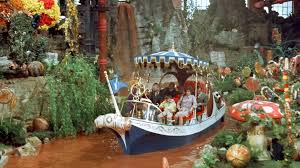 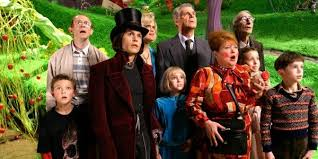 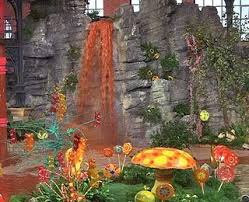 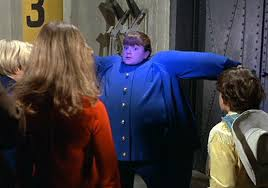 